ВОЛГОГРАДСКая городская думаРЕШЕНИЕ400066, Волгоград, пр-кт им. В.И.Ленина, д. 10, тел./факс (8442) 38-08-89, E-mail: gs_kanc@volgsovet.ruО внесении изменения в решение Волгоградской городской Думы от 15.09.2010 № 36/1087 «Об утверждении Правил землепользования и застройки городского округа город-герой Волгоград» В целях реализации муниципальной политики в области градостроительной деятельности в городском округе город-герой Волгоград, в соответствии со статьями 31, 32, 33 Градостроительного кодекса Российской Федерации, на основании постановления администрации Волгограда от 10.11.2017 № 1736 «О направлении проектов о внесении изменений в Правила землепользования и застройки городского округа город-герой Волгоград в Волгоградскую городскую Думу», с учетом протокола публичных слушаний от 18 октября 2017 г., заключения о результатах публичных слушаний по проекту о внесении изменений в Правила землепользования и застройки городского округа город-герой Волгоград, утвержденные решением Волгоградской городской Думы от 15.09.2010 № 36/1087 «Об утверждении Правил землепользования и застройки городского округа город-герой Волгоград», от 18 октября 2017 г., руководствуясь статьями 5, 7, 16, 24, 26, 29 Устава города-героя Волгограда, Волгоградская городская ДумаРЕШИЛА:1. Внести в раздел 9.1 главы 9 «Карта градостроительного зонирования Волгограда» Правил землепользования и застройки городского округа город-герой Волгоград, утвержденных решением Волгоградской городской Думы
от 15.09.2010 № 36/1087 «Об утверждении Правил землепользования и застройки городского округа город-герой Волгоград», изменение, изменив территориальную зону территории в Советском районе Волгограда, занимаемой садоводческим некоммерческим товариществом «Центральный-2», с зоны озелененных территорий специального назначения (С 6), зоны парков, скверов, садов, бульваров, набережных, пляжей (Р 1) на зону застройки малоэтажными индивидуальными жилыми домами до 3 этажей (Ж 1), установив границы указанных территориальных зон в соответствии с положениями статьи 85 Земельного кодекса Российской Федерации и статьи 30 Градостроительного кодекса Российской Федерации:зоны С 6, Р 1(зону озелененных территорий специального назначения, зону парков, скверов, садов, бульваров, набережных, пляжей)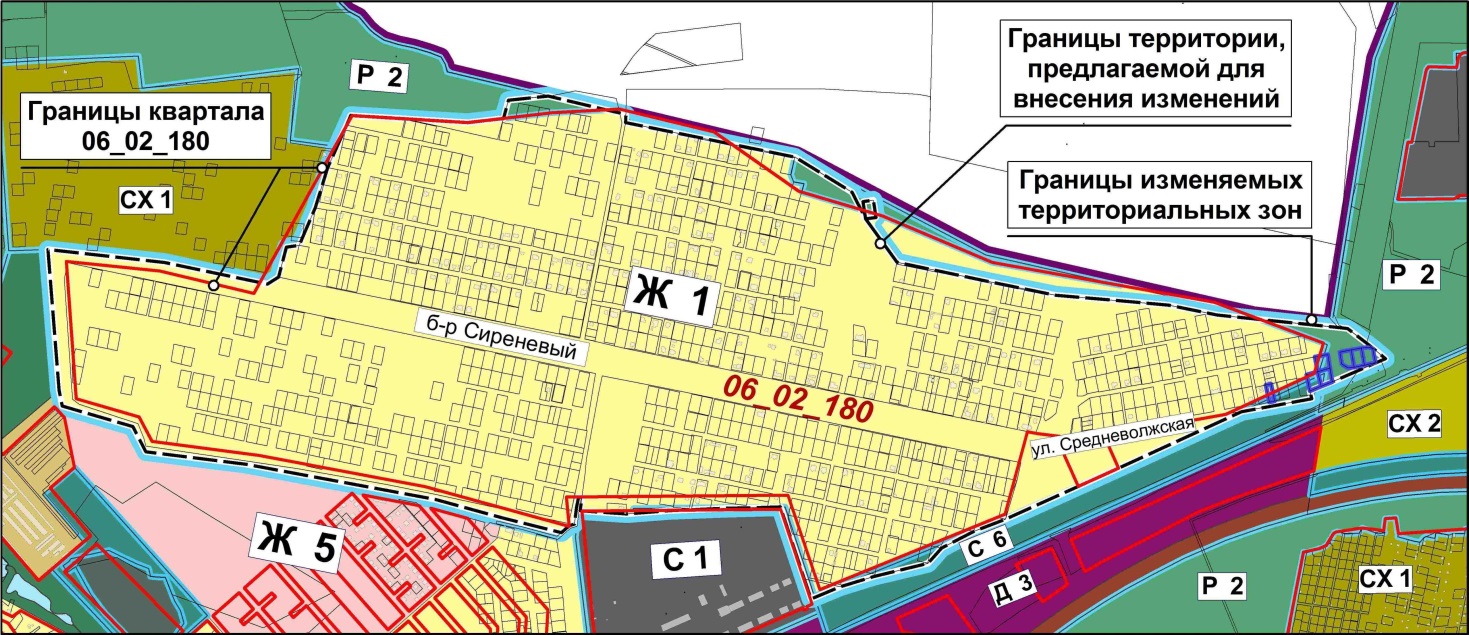 на зону Ж 1 (зону застройки малоэтажными индивидуальными жилыми домами до 3 этажей)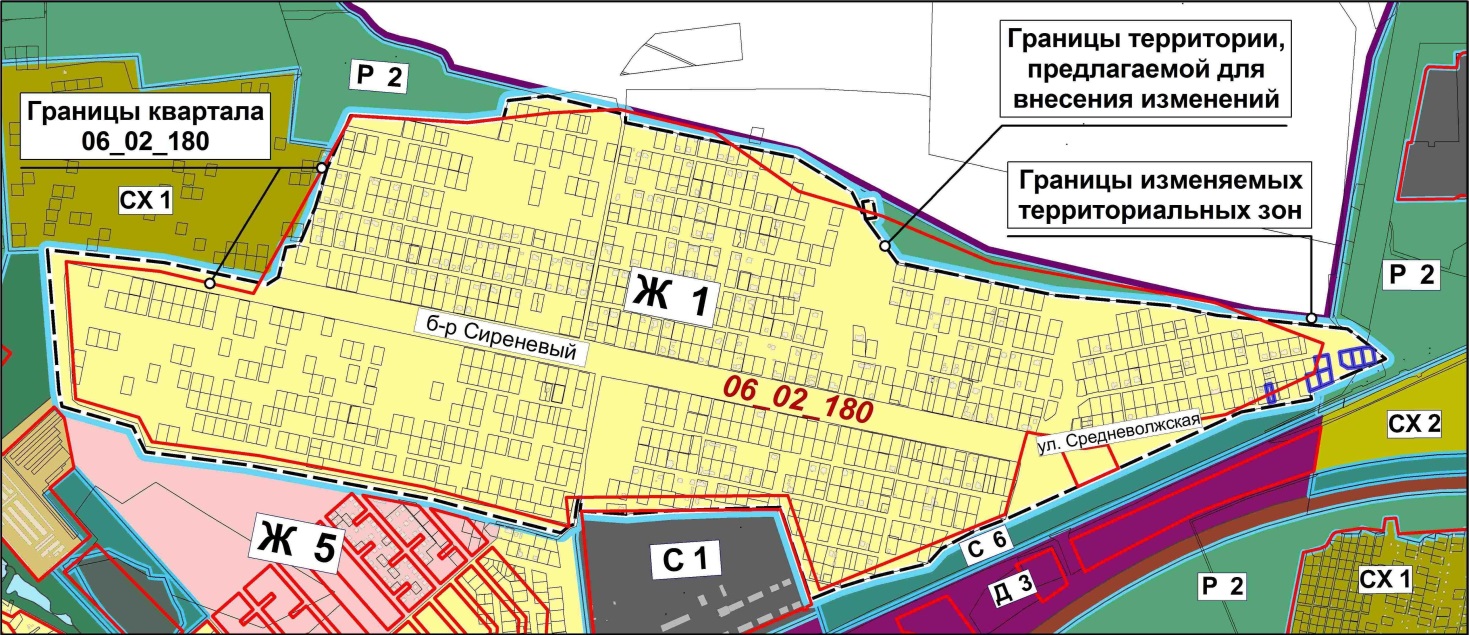 2. Администрации Волгограда в установленном порядке:2.1. Представить в филиал Федерального государственного бюджетного учреждения «Федеральная кадастровая палата Федеральной службы государственной регистрации, кадастра и картографии» по Волгоградской области сведения об изменении территориальных зон согласно пункту 1 настоящего решения, необходимые для внесения сведений в государственный кадастр недвижимости в соответствии с Федеральным законом                           от 13 июля 2015 г. № 218-ФЗ «О государственной регистрации недвижимости».2.2. Опубликовать настоящее решение в официальных средствах массовой информации и разместить на официальном сайте администрации Волгограда в сети Интернет.3. Настоящее решение вступает в силу со дня его официального опубликования. 4. Контроль за исполнением настоящего решения возложить на первого заместителя главы Волгограда В.В.Колесникова.Глава Волгограда								         А.В.Косолаповот04.04.2018№65/1930